  Príloha č. 1 NÁKRES OKIEN A DVERÍ        dvere-2 ks                                                                                           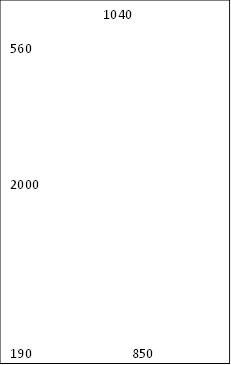 okná-9ks                                                                                                                                                                       1490                                    2360       okná-12 ks                                                                                                                                  1490